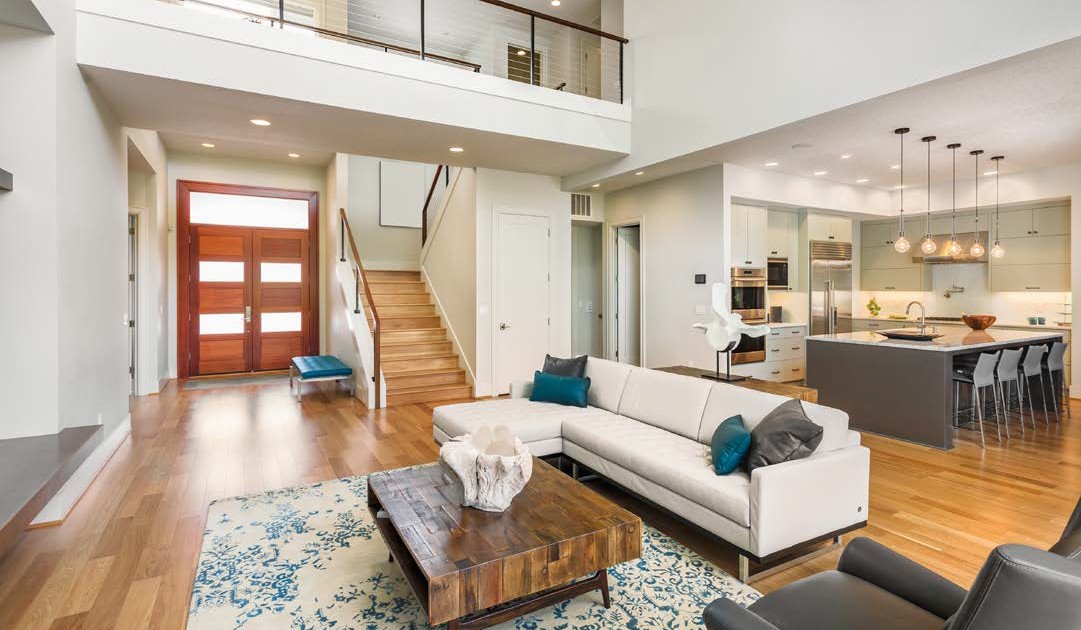 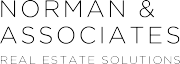 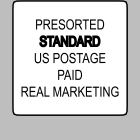 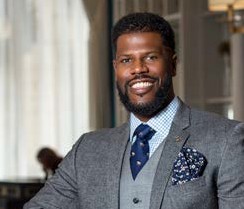 2295 Parklake Drive NE, Suite 440Atlanta, GA 30345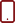 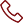 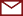 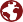 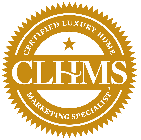 Christopher and Stephanie,If you are looking to sell, let me help you achieve exceptional results.Call me today at 615.330.3149.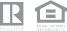 PRESENTED BY JEREMY NORMAN Your Luxury Real Estate Specialist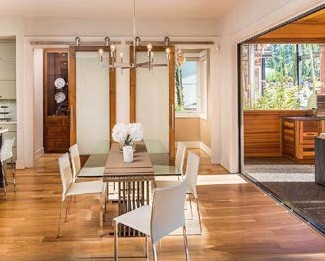 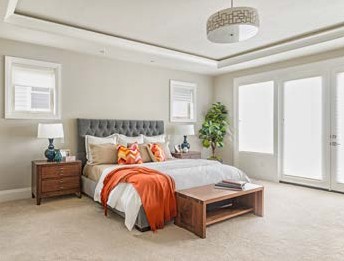 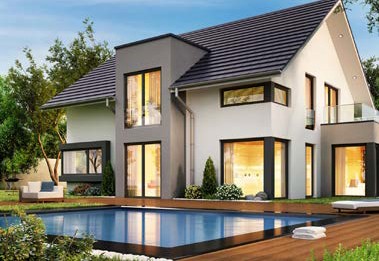 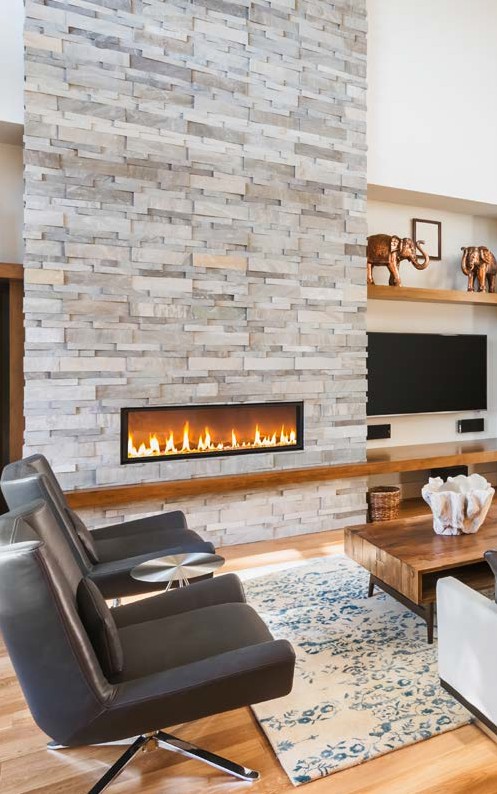 12707 EDGEWOOD DRIVE ATLANTA, GA 30345 OFFERED AT $1,897,0005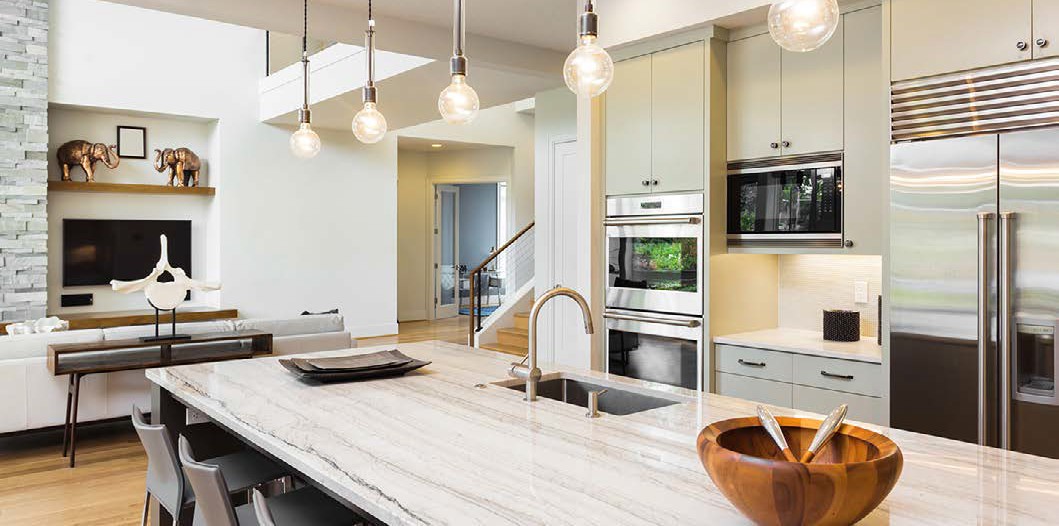 Beds3Baths4,321Square Feet6,970Square Foot LotLiving at its absolute finest. This two-story masterpiece boasts two fireplaces, chef’s kitchen with stainless steel appliances, wine bar, pantry, and spacious living room with walls of windows to the stunning backyard. Gorgeous master features a full bath with large walk-in closet. The backyard is beautifully landscaped and features a porch with outdoor BBQ, fire pit, and sparkling pool.